О проведении окружного этапа областных Кирилло-Мефодиевских чтений  В соответствии с планом работы  Кинельского управления министерства образования и науки Самарской области на 2017 год и в целях формирования навыков научно-исследовательской деятельности учащихся, развития духовно-нравственной личности учащихся:1. Утвердить прилагаемые:1.1 положение об организации и проведении окружного этапа  областных Кирилло-Мефодиевских чтений (далее – Чтения) (Приложение 1);1.2. состав оргкомитета Чтений (Приложение 2);2. ГБУ ДПО Самарской области «Кинельский ресурсный центр» (Гулиной А.В.):2.1 сформировать состав жюри секций в срок до 17 марта текущего года;2.2. организовать и провести окружной этап Чтений в соответствии с Положением;2.3. подготовить аналитический отчёт об итогах Чтений до 1 апреля текущего года.3. Руководителям общеобразовательных учреждений Кинельского образовательного округа обеспечить участие учащихся и педагогов в Чтениях.4. Директору ГБОУ СОШ с. Чубовка м.р. Кинельский (Свинцова Л.Е.)подготовить помещения для проведения Чтений.5. Контроль  за  исполнением   распоряжения  возложить   на  Исаеву И.Б., начальника  отдела реализации образовательных программ Кинельского управления министерства образования и науки Самарской области.Руководитель управления                                                               С.Ю. Полищук                                                                                               Ларина 61706Приложение 1к распоряжениюКинельского МОиН СОот 15.02.2017 г. № 32/1  -рПОЛОЖЕНИЕО проведении окружного этапа областных Кирилло-Мефодиевских чтений1. Общие положения1.1.	Настоящее положение определяет порядок организации и проведения окружного этапа областных Кирилло-Мефодиевских чтений (далее – Чтений).1.2. Основными целями и задачами Чтений являются:- развитие духовно-нравственной личности учащихся, их познавательных интересов, интеллектуальной и ценностно-смысловой сферы;- активизация познавательной деятельности школьников в изучении духовно-нравственного наследия России;- раскрытие творческого, научного и учебно-исследовательского потенциала учащихся; - создание условий, способствующих духовно-нравственному развитию учеников.1.3.	Организаторы окружного этапа Чтений - государственное бюджетное учреждение дополнительного профессионального образования Самарской области «Кинельский Ресурсный центр», государственное бюджетное учреждение средняя общеобразовательная школа с.Чубовка муниципального район Кинельский.2.  Участники Чтений2.1 Ученическая секция2.1.1. В конкурсе принимают участие учащиеся 2-11 классов общеобразовательных учреждений округа.Первая возрастная группа – 7-11 лет (1-4 классы);Вторая возрастная группа – 12-15 лет (5-8 классы);Третья возрастная группа – 15-18 лет (9 -11 классы);2.2 Педагогическая секция (проводится заочно)2.2.1.Для участия в Кирилло-Мефодиевских чтениях приглашаются учителя образовательных учреждений всех типов, воспитатели ДОУ, педагоги дополнительного образования, школ искусств, воскресных школ и духовных образовательных центров.3. Структура Чтений3.1. Основные направления Чтений:- исследовательская работа учащихся 2-11 классов;- художественное чтение учащихся 1-11 классов;- литературное творчество учащихся 1-11 классов;- методическая разработка учителей образовательных учреждений, воспитателей ДОУ, педагогов дополнительного образования, школ искусств, воскресных школ и духовных образовательных центров.3.2. В рамках каждого направления формируются тематические секции и возрастные подсекции для учащихся школ. Тематика секций ежегодно согласуется с Самарской епархией Русской Православной Церкви в лице епархиального отдела религиозного образования и катехизации.4. Порядок проведения Чтений4.1. Для организации и проведения Чтений формируются оргкомитет и экспертный совет.4.2. Оргкомитет определяет форму, порядок и сроки проведения Чтений, организует ход Чтений, подведение итогов, формирует жюри тематических секций из состава экспертного совета. Оргкомитет оставляет за собой право вносить изменения в состав жюри перед началом работы тематических секций Чтений.4.3. Экспертный совет формирует секции основных направлений Чтений, проводит экспертизу исследовательских и творческих работ школьников, методических материалов педагогов; предлагает работы учеников и педагогов для публичного представления; рекомендует лучшие исследовательские, творческие работы школьников и методические материалы педагогов к публикации. Экспертный совет не рассматривает работы, оформление которых не соответствует указанным в пункте 5 требованиям.4.4. Чтения проводятся в марте в 2 этапа:4.4.1. 1 этап – школьный, проводится в общеобразовательных учреждениях до  14 марта 2017  года.4.4.2. 2 этап – окружной. Заседание секций направлений «Исследовательская работа», «Художественное чтение, «Литературное творчество» состоится 24 марта 2017 года в 10.00  на базе ГБОУ СОШ с. Чубовка м.р. Кинельский.Начало регистрации участников в 9.30.Заседание секции направления «Методическая разработка» состоится 22 марта в 13.00 в ГБУ ДПО Самарской области «Кинельский ресурсный центр». 4.5. В рамках каждого направления формируются тематические секции и возрастные подсекции для учащихся школ. 4.6. Заявки на участие в окружных чтениях  принимаются в Ресурсном центре до 15 марта 2017 года.Форма заявки прилагается (приложения 1-3 к положению).5. Порядок участия в Чтениях5.1. В направлениях «Художественное чтение» и «Литературное творчество»  принимают участие учащиеся 1-11 классов, в направлении «Исследовательская работа» - учащиеся 2-11 классов, в направлении «Методическая разработка» - учителя образовательных учреждений Кинельского округа, воспитатели ДОУ, педагоги дополнительного образования, школ искусств, воскресных школ и духовных образовательных центров.5.2. Для участия в направлениях «Исследовательская работа» и «Методическая разработка» необходимо представить в оргкомитет следующие материалы:заявку участника (приложение 1 к  положению);текст исследовательской работы или методической разработки;мультимедийную презентацию (по желанию автора); тезисы исследовательской работы или методической разработки; согласие на обработку личных данных участников Чтений (приложение 5 к  положению).5.3.Материалы для участия в направлениях «Художественное чтение» и «Литературное творчество»:заявка участника (приложение 2-3 к  положению);программа выступления; текст выбранного литературного произведения или авторский текст,согласие на обработку личных данных участников Чтений (приложение 6 к  положению).5.4. Материалы, не содержащие все перечисленные документы, оргкомитетом не рассматриваются.Представленные в оргкомитет материалы участников Чтений не возвращаются.5.5. Обозначенные выше материалы участников Чтений в печатном и электронном виде представляются в ГБУ ДПО Самарской области «Кинельский ресурсный центр» (e-mail: rc_kinel@mail.ru).6. Требования к содержанию и оформлению материалов участников Чтений6.1. Исследовательская работа может содержать до 15 страниц машинописного текста,  методическая разработка  – до 12 страниц, тезисы – до 2 страниц.  Материалы должны быть подготовлены в редакторе MS Word для Windows. Текст, таблицы, подписи к рисункам набираются шрифтом «Times New Roman», кегль 14 с межстрочным интервалом 1,5. Поля по 2,0 см со всех сторон. Абзацный отступ – 1,25 см.На титульном листе должны быть указаны:- название Чтений;- название направлений Чтений;- название работы;- фамилия, имя, отчество автора (полностью);- наименование образовательной организации, класс;- фамилия, имя, отчество (полностью) и должность руководителя исследовательской работы;- место работы и должность участника направления «Методическая разработка».Образец титульного листа работы (Приложение 4 к положению).7. Критерии оценки представленных работ7.1. Критерии оценки исследовательской работы учащегося: постановка проблемы, её актуальность;соответствие материала работы заданной тематике указанных направлений Чтений;глубина раскрытия темы;исследовательская компетентность;грамотное и логичное изложение материала в рамках научного стиля, владение речевой и письменной культурой;оригинальность исследования; наличие собственных взглядов и выводов.Максимальная оценка каждого критерия 5 баллов.7.2. Критерии оценки художественного чтения:сложность содержания художественного произведения;ритмическая точность (для чтения поэтического произведения), ясность и четкость произношения;грамотная речь;осознанность прочтения, глубина раскрытия образной  и смысловой стороны художественного произведения;логическая выразительность и интонационное богатство речи;артистизм.Максимальная оценка каждого критерия 5 баллов.7.3. Критерии оценки литературного творчества учащихся:стилистическая грамотность;точность рифмы (для поэтического сочинения);мелодичность, стройность ритма (для поэтического сочинения);смысловое наполнение;логическая связность;богатство приемов и средств художественной выразительности;актуальность; нестандартность освещения темы.Максимальная оценка каждого критерия 5 баллов.7.4. Критерии оценки методической разработки:грамотная постановка проблемы;актуальность обозначенной проблемы;практическая  значимость учебно-методических материалов;педагогическая  компетентность работника образования  в решении проблемы;оригинальность решения педагогической проблемы;использование инновационных форм и технологий в рамках ФГОС; владение речевой и письменной культурой.       Максимальная оценка каждого критерия 5 баллов.8. Награждение победителей8.1. Победители окружных чтений определяются жюри в каждой секции и награждаются дипломами.8.2. Лучшие методические работы, лучшие исследовательские работы учащихся 5-11 классов и 6 лучших исполнителей в номинации «Художественное чтение» получают рекомендации экспертного совета для публикации в электронном сборнике на сайте РЦ и направляются для участия в  Областных школьных Кирилло-Мефодиевских чтениях.8.3. Участникам Чтений выдаются сертификаты.Приложение 2к распоряжениюКинельского МОиН СОот 15.02.2017 г. № 32/1-рСОСТАВ ОРГКОМИТЕТА окружных Кирилло-Мефодиевских чтений3.      Артамонова Галина          - учитель русского языка и литературы                         Николаевна                        ГБОУ СОШ с. Чубовка м.р. Кинельский4.      Мироненко	                           - заместитель директора по УВР          Марина Валентиновна       ГБОУ СОШ с. Чубовка м.р. Кинельский5.      Игумен Петр                       - настоятель прихода в честь Покрова                                                                      Пресвятой Богородицы с. ЧубовкаПриложение 1к положениюКинельского МОиН СОот 15.02.2017 г. № -рОбразец заявки участника направления «Исследовательская работа»ЗАЯВКАучастника __ окружных Кирилло-Мефодиевских чтенийНазвание направления Чтений____________________________________Ф.И.О.(полностью)______________________________________________Место учебы  (класс, школа)___________________________________Ф.И.О. (полностью), научная степень, ученое звание, должность научного руководителя____________________________________________________________________________________________________________Тема исследовательской работы_________________________________________________________________________________________________ Почтовый адрес_______________________________________________________________________________________________________________Контактный телефон____________________________________________E-mail_________________________________________________________Приложение 2к положениюКинельского МОиН СОот  15.02.2017 г. № -рОбразец заявки участника направлений «Художественное чтение», «Литературное творчество»ЗАЯВКАучастника  __ окружных Кирилло-Мефодиевских чтенийНазвание направления Чтений____________________________________Ф.И.О.(полностью)______________________________________________Место учебы  (класс, школа)______________________________________Ф.И.О. (полностью), научная степень, ученое звание, должность руководителя_________________________________________________________________________________________________________________________Программа выступления_______________________________________________________________________________________________________ Почтовый адрес_______________________________________________________________________________________________________________Контактный телефон____________________________________________E-mail_________________________________________________________Приложение 3к положениюКинельского МОиН СОот 15.02.2017 г. № -рОбразец заявки участника направления «Методическая разработка»ЗАЯВКАучастника __ окружных Кирилло-Мефодиевских чтенийНазвание направления Чтений ____________________________________Ф.И.О.(полностью)______________________________________________Место работы  __________________________________Научная степень, ученое звание, должность_________________________             __________________________________________________________________Тема методической разработки_________________________________________________________________________________________________ Почтовый адрес_______________________________________________________________________________________________________________Контактный телефон____________________________________________E-mail_________________________________________________________Приложение 4к положениюКинельского МОиН СОот 15.02.2017 г. № -рТитульный листПриложение 5к положениюКинельского МОиН СОот 15.02.2017 г. № -рТитульный листПриложение 5к положениюКинельского МОиН СОот 15.02.2017 г. № -рСОГЛАСИЕна обработку персональных данных педагогаг. Кинель									     «_____________ ____г.Я, _____________________________________________________________________________________,(Ф.И.О)____________серия_______№______________выдан___________________________________________(вид документа, удостоверяющего личность)_______________________________________________________________________________________,
(когда и кем)зарегистрированный(ая) по адресу: ________________________________________________________________________________________________________________________________________________,настоящим выражаю свое согласие государственному бюджетному образовательному учреждению дополнительного профессионального образования (повышения квалификации) специалистов Центру повышения квалификации «Кинельский Ресурсный центр» Самарской области  на обработку следующих моих персональных данных: фамилия, имя, отчество, дата рождения, адрес места регистрации, данные документа удостоверяющего личность, полное название образовательного учреждения по уставу, должность, реквизиты банковского счета, СНИЛС; (нужное подчеркнуть) любой иной информации, относящейся к моей личности, доступной или известной в любой конкретный момент времени (далее - персональные данные) и всех необходимых документов, требующихся в процессе подготовки и проведения окружного этапа Областных Кирилло-Мефодиевских чтений, и подтверждаю, что, давая такое согласие, я действую своей волей и в своих интересах.Настоящее согласие предоставляется на осуществление любых действий в отношении моих персональных данных, которые необходимы или желаемы для достижения указанных выше целей, включая (без ограничения) сбор, систематизацию, накопление, хранение, уточнение (обновление, изменение), использование, распространение (в том числе передача), публикация в сети Интернет (на сайтах организаторов соответствующих этапов Всероссийской олимпиады школьников), обезличивание, блокирование, уничтожение, трансграничную передачу персональных данных, а также осуществление любых иных действий с моими персональными данными с учетом федерального законодательства.Настоящим я подтверждаю, что в случае необходимости предоставления персональных данных для достижения указанных выше целей третьим лицам, оператор вправе в необходимом объеме раскрывать для совершения вышеуказанных действий информацию обо мне лично (включая мои персональные данные) таким третьим лицам, их агентам и иным уполномоченным лицам, а также предоставлять таким лицам соответствующие документы, содержащие такую информацию, для обработки персональных данных на основании настоящего согласия.В случае неправомерного использования предоставленных мною персональных данных, я оставляю за собой право отозвать свое согласие посредством моего письменного заявления, которое может быть либо направлено в адрес Оператора по почте заказным письмом с уведомлением о вручении, либо вручено лично под расписку представителю Оператора. _________________________________________________________________Ф.И.О., подпись лица, давшего согласиеПриложение 6к положениюКинельского МОиН СОот 15.02.2017 г. № -рСОГЛАСИЕ на обработку персональных данных несовершеннолетнегог. Кинель								                 «___» _________ ____г.Я, _____________________________________________________________________________________,(Ф.И.О)________________________________ серия _______ № ______________ выдан ___________________(вид документа, удостоверяющего личность)_______________________________________________________________________________________,
(когда и кем)зарегистрированный(ая) по адресу: ________________________________________________________________________________________________________________________________________________,настоящим выражаю свое согласие государственному бюджетному образовательному учреждению дополнительного профессионального образования (повышения квалификации) специалистов Центру повышения квалификации «Кинельский Ресурсный центр» Самарской области  на обработку персональных данных______________________________________________________________________________________(фамилия, имя, отчество несовершеннолетнего)чьим законным представителем я являюсь, а также моих следующих персональных данных: фамилия, имя, отчество, дата рождения, адрес места регистрации, данные документа удостоверяющего личность, полное название образовательного учреждения по уставу, реквизиты банковского счета, СНИЛС; (нужное подчеркнуть) любой иной информации, обо мне лично и относящейся к личности, официальным представителем которой я являюсь, доступной или известной в любой конкретный момент времени (далее - персональные данные) и всех необходимых документов, требующихся в процессе подготовки и проведения окружного этапа Областных Кирилло-Мефодиевских чтений и подтверждаю, что, давая такое согласие, я действую своей волей и в своих интересах.Настоящее согласие предоставляется на осуществление любых действий в отношении моих персональных данных и персональных данных личности, официальным представителем которой я являюсь, которые необходимы или желаемы для достижения указанных выше целей, включая (без ограничения) сбор, систематизацию, накопление, хранение, уточнение (обновление, изменение), использование, распространение (в том числе передача), публикация в сети Интернет (на сайтах организаторов соответствующих этапов Всероссийской олимпиады школьников), обезличивание, блокирование, уничтожение, трансграничную передачу персональных данных, а также осуществление любых иных действий с моими личными персональными данными и относящимися к личности, официальным представителем которой я являюсь с учетом федерального законодательства.Настоящим я подтверждаю, что в случае необходимости предоставления персональных данных для достижения указанных выше целей третьим лицам, оператор вправе в необходимом объеме раскрывать для совершения вышеуказанных действий информацию обо мне лично (включая мои персональные данные) таким третьим лицам, их агентам и иным уполномоченным лицам, а также предоставлять таким лицам соответствующие документы, содержащие такую информацию, для обработки персональных данных на основании настоящего согласия.В случае неправомерного использования предоставленных мною персональных данных, я оставляю за собой право отозвать свое согласие посредством моего письменного заявления, которое может быть либо направлено в адрес Оператора по почте заказным письмом с уведомлением о вручении, либо вручено лично под расписку представителю Оператора._____________________________(Ф.И.О., подпись лица, давшего согласие)Содержание тематических секций Кирилло-Мефодиевских чтений «Пути формирования и развития культуры, общества, личности: традиции и инновации»Для участия в секции «Исследовательская работа» предлагаются примерные тематические направления: - Осмысление в ХХI веке духовного подвига Святых Кирилла и Мефодия.- Деятельность Русской Православной Церкви в сложные периоды отечественной истории: 1917 - 2017 г.г.- Произведения древнерусской литературы. Культурологический анализ текстов, смыслов и образов.- Художественные образы святой Руси в литературе и кино.- Уроки вековой истории в современной русской литературе.- Роль церковнославянского языка в формировании и развитии русского литературного языка.- Русский язык  как зеркало вековой истории России.- Родной язык как важнейшее средство связи поколений.- Тема подвига в литературе и искусстве.- Духовная история родного края.- Русский Афон. Чудо монашеского делания (молитва, труд, быт).- Новомученики и исповедники земли Русской.- Собор Самарских святых.- Духовный подвиг святых как пример для подражания молодому поколению.- Вера русских ученых (на примере биографий отдельных личностей).- Паломничество по святым местам Самарской губернии.- Столетие явления в селе Ташла иконы Пресвятой Богородицы «Избавительница от бед».- Православное краеведение как способ духовного просвещения.- Взаимодействие Церкви с государственными и общественными институтами и СМИ.- Православная семья: традиции, уклад, воспитание, быт.- Традиционные семейные ценности в современном мире. - Столетняя история развития культуры и просвещения в Самарской губернии.- Роль православных ценностей в вековой истории России.2. Участники секции «Литературное творчество учащихся» готовят для выступления литературные произведения по одному из следующих направлений:- Поэтическое творчество учащихся.- Художественное, публицистическое творчество учащихся.3. Содержание тематической секции «Художественное чтение»:- Выразительное чтение поэтических художественных произведений.-Выразительное чтение прозаических произведений мастеров художественного слова.4. Направление «Методическая разработка»:- Разработка урока по основам православной культуры.- Разработка занятия внеурочной деятельности по основам православной культуры во 2-7 классах.- Разработка занятия для старшеклассников по курсу «Нравственные основы семейной жизни».- Разработка мероприятия в рамках просветительской работы с родителями по освоению традиционных ценностей. - Интеграция основ православной культуры и базовых учебных предметов.- Современные технологии в практике духовно-нравственного образования учащихся.4.1. для воспитателей ДОУ:- Разработка занятия, мероприятия по основам православной культуры.- Разработка мероприятия в рамках просветительской работы с родителями по освоению традиционных ценностей. - Современные технологии в практике духовно-нравственного образования учащихся.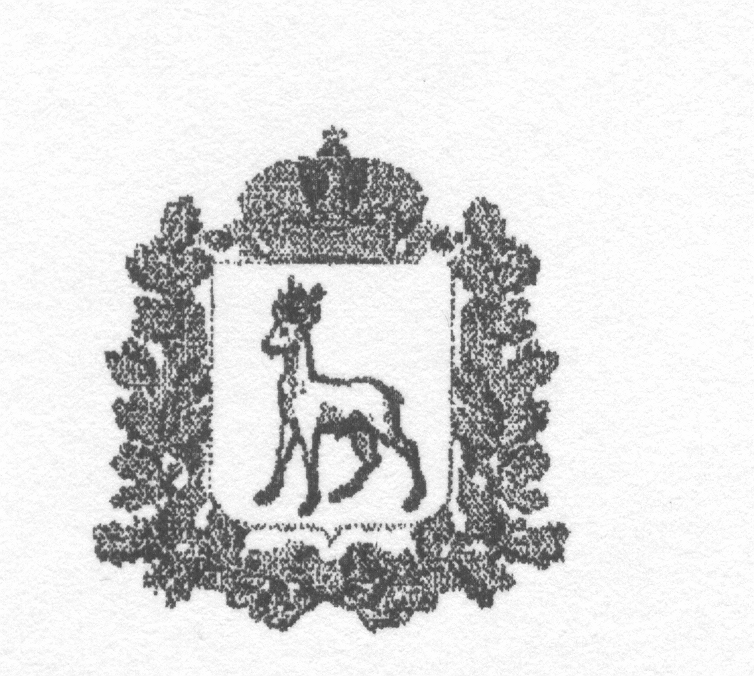 МИНИСТЕРСТВО ОБРАЗОВАНИЯ И НАУКИСАМАРСКОЙ ОБЛАСТИКИНЕЛЬСКОЕ УПРАВЛЕНИЕМИНИСТЕРСТВО ОБРАЗОВАНИЯ И НАУКИСАМАРСКОЙ ОБЛАСТИКИНЕЛЬСКОЕ УПРАВЛЕНИЕРАСПОРЯЖЕНИЕРАСПОРЯЖЕНИЕот  15 февраля  2017 года    №  32/1-рот  15 февраля  2017 года    №  32/1-р1.Ларина Лилия Тагировна- методист ГБУ ДПО Самарской области   «Кинельский ресурсный центр» 2.Свинцова Лариса Евгеньевна- директор ГБОУ СОШ с. Чубовка м.р. КинельскийVI окружные Кирилло-Мефодиевские чтенияИсследовательская работаТема рефератаАвтор:Иванов Сергей Петрович,учащийся 8 классаГБОУ СОШ № 11г.о. КинельНаучный руководитель:Петрова Ирина Васильевна,учитель русского языка илитературы ГБОУ СОШ № 111г.о. КинельКинель   2017VI окружные Кирилло-Мефодиевские чтенияМетодическая работаТема рефератаАвтор:Иванов Сергей Петрович,учитель историиГБОУ СОШ № 11г.о. КинельКинель   2017Доступ субъекта к персональным данным, обрабатываемым оператором осуществляется в порядке, предусмотренном ст. 14, 20 Федерального Закона от 27.07.2006 г. № 152-ФЗ “О персональных данных”Доступ субъекта к персональным данным, обрабатываемым оператором осуществляется в порядке, предусмотренном ст. 14, 20 Федерального Закона от 27.07.2006 г. № 152-ФЗ “О персональных данных”Настоящее согласие дано мной «____» ____________ ____ г. и действует один год.«____» ____________ ____ г. и действует один год.Порядок отзыва настоящего согласияпо личному заявлению субъекта персональных данных по личному заявлению субъекта персональных данных Доступ субъекта к персональным данным, обрабатываемым оператором осуществляется в порядке, предусмотренном ст. 14, 20 Федерального Закона от 27.07.2006 г. № 152-ФЗ “О персональных данных”Доступ субъекта к персональным данным, обрабатываемым оператором осуществляется в порядке, предусмотренном ст. 14, 20 Федерального Закона от 27.07.2006 г. № 152-ФЗ “О персональных данных”Настоящее согласие дано мной «____» ____________ ____ г. и действует один год.«____» ____________ ____ г. и действует один год.Порядок отзыва настоящего согласияпо личному заявлению субъекта персональных данных по личному заявлению субъекта персональных данных 